ÇAMLIBEL ANATOLISCHES GYMNASIUM  2018-2019 SCHULJAHR   1.SEMESTER 2.DEUTSCHPRÜFUNG DER 12.KLASSENNAME:				     NUMMER:				KLASSE:Ergӓnzen Sie die Sӓtze ! (im Perfekt ) (cümleleri Perfekt-geçmiş zaman- de tamamlayınız!)(5x4=20)Ich _______________gestern nach Ankara __________________.(gehen)Wir _______________Englisch und Deutsch ___________________.(lernen)Ich  ________________ Suppe ____________________. (kochen)Er __________________Basketball _________________. (spielen)Ich __________________Musik _____________________. (hören)Was ist richtig? Kreuzen Sie an! (doğru seçeneği işaretleyiniz!) (4x4=16)_____________hat einen langen Hals.Die Giraffe		b.die Schlange	c. der Frosch_____________ ist klein und läuft sehr langsam.der Pinguin		b.die Katze		c.die Schildkröte_____________ist ein Haustier und mag Milch.dieSchlange		b.die Katze		c. der Fisch_____________kann gut springen.Das Kӓnguru		b. der Vogel		c.dieKuhSchauen Sie sich dasBild an und ergänzen Sie die Sätze mit „unten, oben, rechtsoderlinks“. (resme göre cümleleri unten,oben,rechts ya da links ile tamamlayınız!) (5x3=15)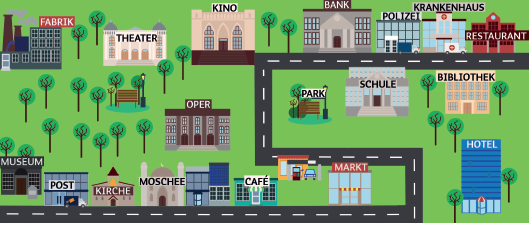 Das Theater ist _________________links auf dem Bild.Das Hotelist____________________rechts auf dem Bild.Die Fabrik ist oben _______________auf dem Bild.Das Museum ist unten ___________ auf dem Bild.Die Bibliothek ist oben ________________auf dem Bild.Ordnen Sie die Wörter den Bildern zu! (resimlerle kelimeleri eşleştiriniz!)(6x3=18)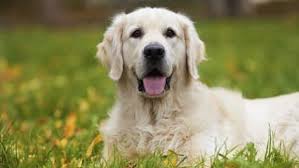 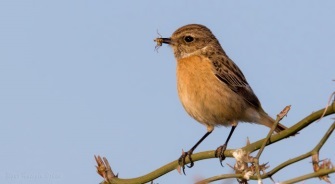 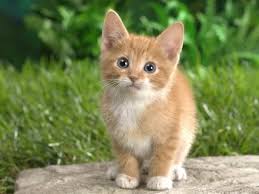 _________________	          ___________________           __________________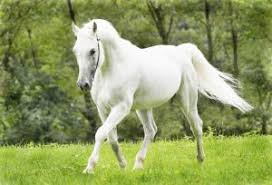 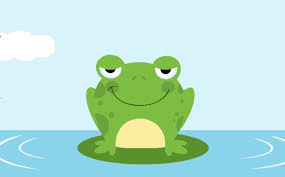 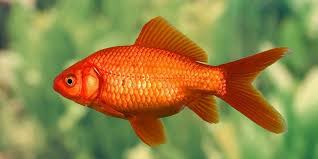 ___________________	___________________	_________________Ordnen Sie die Fragen den Antwortenzu! (sorularla cevapları eşleştiriniz!) (4x4=16)___________________________________? Unser Schulleiter ist Herr Yılmaz.___________________________________? Wir spielen Basketball.___________________________________? Ja, wir singen im Musikraum.___________________________________? Wir essen in der Mensa. ErgӓnzenSiedieSӓtze mit den Possessivpronomen im Akkusativ!(cümleleri aitlik zamirlerinin –i haliyle tamamlayınız!) (3x5=15)Er liebt _____________Hund.  (er)Ich liebe ____________Schildkröte. (ich)Sie liebt_____________Pferd. (sie)			Deutschlehrerin			DeutschlehrerVIEL ERFOLG!Der FroschDieKatzeDasPferdDer VogelDer FischDer HundWas macht ihr in der Sporthalle?Wo esst ihr?Singt ihr im Musikraum?Wer ist euer Schulleiter?